FORMULÁRIO PARA AUTORIZAÇÃO DE DEVOLUÇÃO DE VALORES PARA HERDEIROS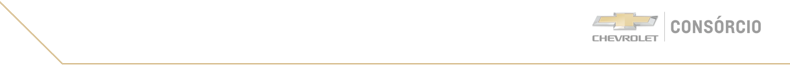 Preencher as informações abaixo de forma legível (preferencialmente de forma eletrônica), de acordo com a categoria do beneficiário(a) e providenciar as documentações solicitada.CONSORCIADO(A) - titular da cotaSou herdeiro(a), testamentário(a), inventariante ou representante legal e, legitimamente autorizado a receber o valor da pessoa falecida, conforme dados bancários de minha titularidade descritos nos campos abaixo: BENEFICIÁRIO(A) (pessoa física)DADOS BANCÁRIOS DO BENEFICIÁRIO(A)O pagamento ao(a) beneficiário(a) está condicionado ao preenchimento correto e legível de todos os campos, além dos documentos solicitados de acordo com a categoria e será realizado em até 30 dias após recebimento dos documentos e formulários.______________, ___ de ___________de _______Local e dataAssinatura do(s) herdeiro(s)                                                                           Assinatura do Beneficiário¹obrigatório reconhecer firma por autenticidadeProvidenciar a documentação de acordo com a categoria do(a) beneficiário(a):Se o alvará judicial ou o inventário/formal de partilha tramitar em processo físico (ou seja, não eletrônico), além do envio do documento por e-mail, deverá ser enviado também o extrato de movimentação processual do Tribunal de Justiça e uma declaração de veracidade assinada pelo advogado que atuou no inventário.Os dados pessoais tratados por meio do presente instrumento serão utilizados única e exclusivamente pela GMAC Administradora de Consórcios Ltda. para cumprir com a finalidade a que se destinam e em respeito a toda a legislação aplicável sobre segurança da informação, privacidade e proteção de dados, incluindo, mas não se limitando, à Lei Geral de Proteção de Dados (Lei Federal n. 13.709/2018).Caso não esteja preenchido de forma legível, a Administradora poderá devolver os formulários para correção e o prazo passará a contar a partir do novo envio.SITE www.chevroletsf.com.brFALE CONOSCO faleconosco.consorcio@central.gmfinancial.comWhatsApp 0800 728 0613 - Fale com a nossa assistente virtual em nosso número oficial e verificadoCentral de Relacionamento com o Cliente 0800 728 0613 | Atendimento Eletrônico 24hSAC 0800 721 5394 |Deficientes Auditivos 0800 727 0640 (Para informações sobre nossos produtos e serviços, reclamações, cancelamentos ou elogios)OUVIDORIA 0800 722 6022 | (Necessário contato prévio na Central de Relacionamento com Cliente ou SAC, será solicitado protocolo)Visite nosso site Dirija seu Dinheiro e nosso Guia de Crédito Consciente e confira dicas para que você tenha uma vida financeira saudável e organizada.GrupoCotaNome/Razão SocialCPF/CNPJ (titular for pessoa jurídica)E-mailDDD+Telefone (      )     Nome                                                                                                                                CPF    E-mailDDD+Telefone(     )     Número - Nome do Banco       -       Agência (sem dígito)Número da conta corrente         Digito      Números da conta poupança      Digito      Categoria do Beneficiario(a)RELAÇÃO DE DOCUMENTOS PARA ENVIO ELETRÔNICOConsorciado(a) PJ (representante legal do(a) falecido(a)Caso de empresa INATIVAPreencher este formulário e reconhecer por autenticidade a assinatura do(s) herdeiro(s) e do beneficiário(a). Alvará judicial ou inventário/formal de partilha, indicando os herdeiros dando poderes específicos para representar o consorciado perante a GMAC ADM CONSÓRCIOS LTDA, para recebimento do valor.Documento de identidade com foto (RG + CPF ou CNH) do(s) herdeiros(s) e do beneficário(a).Antes de enviar os documentos, verifique o quadro abaixo denominado Informações ImportanteConsorciado(a) PF falecida(o) (pagamento para os herdeiros do consorciado(a))Consorciado com mais de 1 herdeiro como beneficiário(a)Alvará judicial ou inventário/formal de partilha, indicando os herdeiros dando poderes específicos para representar o consorciado perante a GMAC ADM CONSÓRCIOS LTDA, para recebimento do valor.Preencher um formulário para cada herdeiro, indicando no campo CONSORCIADO o nome do titular da cota e no campo DADOS do BENEFICIÁRIO(A) informar os dados bancários.Cada herdeiro deve assinar seu próprio formulário e reconhecer a assinatura por autenticidade de no campo Assinatura do(s) herdeiro(s).Documento de identidade com foto (RG + CPF ou CNH) de cada herdeiro  beneficário(a) e do titular da cotaConsorciado com mais de 1 herdeiro, autorizando pagamento apenas para 1 herdeiroAlvará judicial ou inventário/formal de partilha, indicando os herdeiros com poderes para recebimento do valor.Preencher este formulário indicando no campo CONSORCIADO o nome do titular da cota e no campo Dados do Beneficiário(a) informar os dados do herdeiro identificado como beneficiário para recebimento do valor.Todos os herdeiros nomeados deverão assinar no campo Assinatura do(a) herdeiro(a), e no campo Beneficiário deverá assinar somente o herdeiro que receberá o valor. Todas as assinaturas deverão ser reconhecidas por autenticidade.Documento de identidade com foto (RG + CPF ou CNH) de cada herdeiro  beneficário(a) e do titular da cotaAntes de enviar os documentos, verifique o quadro abaixo denominado Informações Importante